АДМИНИСТРАЦИЯ ВЕСЬЕГОНСКОГОМУНИЦИПАЛЬНОГО ОКРУГАТВЕРСКОЙ  ОБЛАСТИП О С Т А Н О В Л Е Н И Ег. Весьегонск29.10.2021							                                                     № 497п о с т а н о в л я ю:1. Внести в муниципальную программу Весьегонского муниципального округа Тверской области «Комплексное развитие системы жилищно-коммунальной хозяйства  Весьегонского муниципального округа Тверской области на 2021-2026 годы», утверждённую постановлением Администрации Весьегонского муниципального округа от 30.12.2020 № 697, следующие изменения:1.1. в паспорте программы первый и второй абзац раздела «Объемы и источники финансирования муниципальной программы по годам ее реализации в разрезе подпрограмм» изложить в следующей редакции:1.2.п.п. 6. Пункта 3.2. «Мероприятия подпрограммы» Подпрограммы 1 «Обеспечение развития жилищно-коммунального хозяйства» дополнить следующим мероприятием:«6.2Содержание муниципального жилого фонда.»1.3. Подпункт 3.3. «Механизмпредоставлениябюджетныхассигнованийдлявыполнениямероприятийподпрограммы» Подпрограммы 1 «Обеспечение развития жилищно-коммунального хозяйства» изложить в следующей редакции:      «Общий объем ресурсов необходимый для реализации подпрограммы 1 составляет 21 729 302,29рублей, в том числе в разрезе задач по годам реализации.2. Обнародовать настоящее постановление на информационных стендах Весьегонского муниципального округа Тверскойобласти иразместить на официальном сайте Администрации Весьегонского муниципального округа Тверской области в информационно-телекоммуникационной сети Интернет.3. Настоящее постановление вступает в силу после его официального обнародования.4. Контроль за исполнением настоящего постановления возложить на заместителя Главы Администрации по вопросам жилищно-коммунального хозяйства и благоустройства территории Весьегонского муниципального округа Тверской области А.В. Козлова.Глава Весьегонского 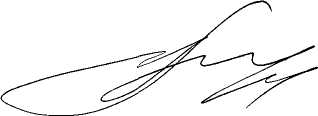 муниципального округа                                                                                               А.В.ПашуковО внесении изменений в постановление Администрации Весьегонского муниципального округа от 30.12.2020 № 697Объемы и источники финансирования муниципальной программы по годам ее реализации  в разрезе подпрограмм Общий объем реализации программы в 2021-2026 годах составляет 91 467 162,11 руб., в т.ч. по годам ее реализации в разрезе подпрограмм:          2021 год всего   -  33 239 761,16 руб.подпрограмма 1 –  11 537 802,29 руб.подпрограмма 2 -   21 571 958,87 руб.подпрограмма 3 -   130 000,00 руб.подпрограмма 4 -    02022 год всего -    13 005 492,95 руб.подпрограмма 1 -   2 038 300,00 руб.подпрограмма 2 -    10 967 192,95 руб.подпрограмма 3 -    0подпрограмма 4 -    02023 год всего -       11 305 477,00 руб.подпрограмма 1 -    2 038 300,00 руб.подпрограмма 2 -     9 267 177,00 руб.подпрограмма 3 -    0подпрограмма 4 -    0 2024 год всего -       11 305 477,00 руб.подпрограмма 1 -     2 038 300,00 руб.подпрограмма 2 -     9 267 177,00 руб.подпрограмма 3 -    0подпрограмма 4 -    02025 год всего -       11 305 477,00 руб.подпрограмма 1 -     2 038 300,00 руб.подпрограмма 2 -     9 267 177,00 руб.подпрограмма 3 -    0подпрограмма 4 -    02026 год всего -       11 305 477,00 руб.подпрограмма 1 -     2 038 300,00 руб.подпрограмма 2 -     9 267 177,00 руб.подпрограмма 3 -    0подпрограмма 4 -    0202120222023202420252026ИтогоРазвитие системы жилищно-коммунального хозяйства в населенных пунктах Весьегонского муниципального округа Тверской области3044836,060,000,000,000,000,003044836,06Повышение качества оказываемых услуг организациями коммунального комплекса6197786,301650000,001650000,001650000,001650000,001650000,0014447786,30Реализация механизма проведения капитального ремонта общего имущества в многоквартирных домах1952878,93388300,00388300,00388300,00388300,00388300,003506078,93Обеспечение функционирования объектов теплового комплекса Весьегонского муниципального округа0,000,000,000,000,000,000,00Реализация механизма по сносу многоквартирных жилых домов, находящихся в муниципальной собственности0,000,000,000,000,000,000,00Содержание и ремонт муниципального жилого фонда342301,000,000,000,000,000,00342301,0011537802,292038300,002038300,002038300,002038300,002038300,0021729302,29